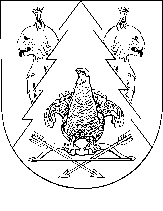 О внесении изменений в постановление администрации Килемарского муниципального района от 15 июня 2007 года № 200В соответствии с Постановлением Правительства Республики Марий Эл от 23 сентября 2022 года № 407 «О повышении размеров должностных окладов (базовых окладов) отдельных категорий работников государственных органов Республики Марий Эл, органов государственной власти Республики Марий Эл, замещающих должности, не относящиеся к должностям государственной гражданской службы Республики Марий Эл», в целях обеспечения социальных гарантий работников органов местного самоуправления, замещающих должности, не являющиеся муниципальными должностями муниципальной службы Килемарского муниципального района, администрация Килемарского муниципального района п о с т а н о в л я е т:1. Внести в постановление главы администрации Килемарского муниципального района от 15.06.2007 года № 200 «Об оплате труда работников органов местного самоуправления, замещающих должности не являющиеся муниципальными должностями муниципальной службы Килемарского муниципального района» следующее изменение:Приложение к постановлению изложить в новой редакции (прилагается).2. Финансовому управлению администрации Килемарского муниципального района обеспечить финансирование расходов, связанных с реализацией настоящего постановления в пределах средств, предусмотренных в бюджете Килемарского муниципального района Республики Марий Эл на 2022 год.3. Настоящее постановление вступает в силу со дня его обнародования на информационном стенде администрации Килемарского муниципального района и распространяется на правоотношения, возникшие с 01 октября 2022 года.4. Контроль за исполнением настоящего постановления возложить на Финансовое управление администрации Килемарского муниципального района. Глава администрации      Килемарского муниципального района                                                                       Т. ОбуховаПРИЛОЖЕНИЕ к постановлению главы администрации Килемарского муниципального района от 15.06.2007 года № 200(в редакции постановления от 03 октября 2022 года № 328)РАЗМЕРЫдолжностных окладов работников органов местного самоуправления, замещающих должности, не являющиеся муниципальными должностями муниципальной службы Килемарского муниципального района________КИЛЕМАР МУНИЦИПАЛЬНЫЙ РАЙОНЫНАДМИНИСТРАЦИЙАДМИНИСТРАЦИЯКИЛЕМАРСКОГО МУНИЦИПАЛЬНОГО РАЙОНАПУНЧАЛПОСТАНОВЛЕНИЕот 03 октября 2022 года № 328Наименование должностиДолжностной оклад(в рублях в месяц)Комендант4285